   OS DAL NOS  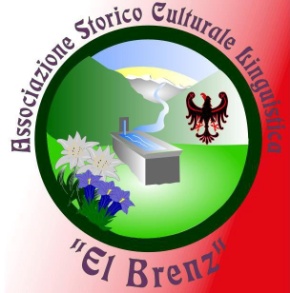 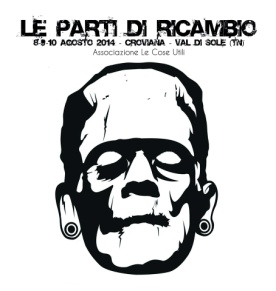 CONCORSO POETICO E MUSICALEIN NONES, SOLANDER, RABIES E PEGAESSCHEDA DI PARTECIPAZIONENome: _______________________________________________________________Cognome: ____________________________________________________________Luogo di Nascita: ______________________________________________________Nome/Nomi dei componenti: ____________________________________________Nome del gruppo o nome d’arte(per la partecipazione al concorso musicale): _____________________________________________________________________E-mail: _______________________________________________________________Telefono: ____________________________________________________________Indirizzo: _____________________________________________________________ Sito Internet: _________________________________________________________Titolo componimento poetico e/o canzoni: _________________________________________________________________________________________________________________________________________In riferimento all’articolo 5 del D. Lgs 196/03 sul trattamento dei dati personali si autorizzano gli organizzatori del Concorso “Os dal Nos” al trattamento dei dati personali riportati nel modulo d’iscrizione.Data: __________________Firma: ___________________________________